附件青春逐梦  阅读启航             —图书馆开学季活动方案活动一图书馆初借阅亲爱的萌新们，穿越盛夏，天清气朗。玉山脚下，轻工湖畔，工大校园因为你们的到来愈发生机勃勃。与君初相识，犹如故人归。工大图书馆热切期待着你们！德国诺贝尔奖得主赫尔曼·黑塞说过：“书籍不能带给你好运，但它们能让你成为你自己。”阅读书籍既是启发思考，也是自我诠释。图书馆是一座知识宝库，也是重要的学习场所。工大图书馆馆藏丰富，图书种类繁多，欢迎你们走进图书馆，了解图书馆，更快更好地融入校园文化，在阅读中开启大学新生活。活动对象：2023级新生活动内容：借阅你的大学第一本图书，前100位借书者，将获得图书馆精美礼品。活动时间： 9月4日至10月9日奖品领取请关注“大连工业大学图书馆”微信公众号相关通知。活动二书山有路 学海行舟                    —金河老师阅读经验谈讲座题目：书山有路 学海行舟—金河老师阅读经验谈主讲人：金河时间：2023年9月21日（周四）13:30-15:00地点：图书馆一楼第二会议室主要内容：一、“云在青天水在瓶”—我们为何要阅读二、“关关雎鸠，在河之洲”—阅读的好与求三、“从百草园到三味书屋”—阅读方法论四、“为有源头活水来”—推荐书目主讲人简介：金河，大连工业大学艺术设计学院辅导员，图书馆阅读推广大使。曾讲授《中华诗词之美》《唐宋诗鉴赏》《毛泽东军事理论》《大学生职业生涯规划》《大学生就业指导》等课程。在高校做过《解读<共产党宣言>》《浅析<矛盾论>》《浅析<实践论>》理论宣讲。在社区、校外图书馆、军营开设过关于中国传统文化、毛泽东诗词、西方文学理论等方面的讲座，策划、组织了“一书一世界”读书活动。学校推荐参加由全国二十几所高校和社会组织建立的第二期经典共读学习班，学习《孟子》《中庸》经典作品，并代表学校发言。2023年代表大连市参加辽宁省第十届 “最佳藏书人”评选。报名方式：进入以下小程序报名，报名时间9月4日至20日，限报100人，额满为止。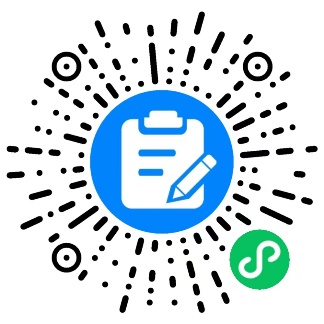 活动三 “念师恩·颂师情”线上诵读活动春华秋实，桃李盈香。为弘扬尊师重教的优秀传统，发挥师德师道之美培根铸魂、启智润心的作用，在第39个教师节到来之际，图书馆特开展“念师恩·颂师情”线上诵读活动，欢迎大家积极参与。一、活动主题念师恩·颂师情二、活动时间2023年9月5日至24日三、参与对象全校师生四、诵读要求素材内容选自朗读小程序“教师节专栏”朗读素材库。背景音乐需从系统音乐库中选取，不支持自选上传。本次活动可采用单人/组合诵读的形式（组合计一个奖项），仅限提交1个报名作品，作品时长在5分钟以内。报名作品严禁请人代录，一经发现取消活动资格。五、参与方式进入小程序：关注“大连工业大学图书馆”微信公众号，点击菜单“资源”----“博看资源”，选择进入朗读小程序。首次进入朗读小程序，微信官方会对个人信息及手机号进行两次授权，选择确认授权和允许即可。录制：选择素材进行作品录制。点击首页推荐“教师节专栏”素材板块，选择其中喜欢的素材进行诵读并保存。报名并提交：点击首页顶部活动轮播图，点击报名按钮，勾选报名作品，填写个人信息（姓名、电话、院系、班级）,点击确认提交完成报名。六、活动规则报名完成后，进入排行榜分享作品至微信群、微信好友，也可通过留声卡将作品以图片形式分享至微信朋友圈，邀请朋友来收听并投票，在“排行榜”里根据投票数可以查看自己的排名。如对已提交的作品不满意，可在“我的作品”中找到显示“已报名”的作品，进入详情页后点击“取消报名”即可。如再次提交该作品，之前获得的收听数、投票数将被清空。每个微信号对同一作品每天只能投票一次，但每个微信号每天可对10个作品进行投票。提交作品和投票截止时间为9月24日24:00。七、评选方式根据评委听审打分评选/作品投票数，最终确定各奖项。八、奖项设置及领奖一等奖    1名     奖品及证书二等奖    3名     奖品及证书三等奖    6名     奖品及证书优秀奖    10名    奖品及证书鼓励奖    若干名   奖品奖品及证书领取请关注微信公众号“大连工业大学图书馆”相关通知。九、其他事项说明报名作品的知识产权归原创者所有，活动组织方享有作品的使用权，拥有对所有报名作品进行展示、报道和宣传的权利。严禁刷票行为，一经发现，活动主办方有权取消其获奖资格。本活动最终解释权归大连工业大学图书馆所有。活动四“‘阅’美工大”摄影大赛摄影是一种观看方式，一种记录生活的方式。阅读是一种修炼，是充实生活、引导灵魂前行的一种方式。用镜头捕捉阅读的细节和瞬间，用照片讲述属于工大的人文故事。欢迎参加本次“‘阅’美工大”摄影大赛！无论你是摄影新手还是资深爱好者，无论你的作品是纪实、艺术还是创意，都可以参赛，用摄影的方式展示阅读的魅力，探索和记录美好的校园文化生活；用镜头展示我校师生员工奋进新征程，建功新时代的良好风貌。一、活动主题“阅”美工大二、活动对象全校师生三、活动时间9月18日至10月8日四、作品内容参赛作品须围绕“‘阅’美工大”的主题，聚焦校园阅读文化，展现书香校园之美。五、作品要求1.作品内容要切合主题，取材于大连工业大学校区内，与阅读有关的人、事、物、景皆可，真实性与艺术性相结合。2.黑白、彩色不限，可以是单张照片或组照（同一系列连拍作品）。参赛者需为每张照片或每组照片命名，并附拍摄地点和一段文案（不超过50字，用来解释照片的含义或讲述照片中的故事）。3.作品须由本人原创，严禁剽窃、复制或抄袭，不得有装饰、水印、签名、拍摄软件logo等。4.投稿作品须高清电子数码文件（JPEG、JPG格式，单张图片大小控制在3M-30M，宽度不小于3500像素）。作品仅可在色彩饱和度、对比度、亮度作适度调整及构图剪裁，不得进行合成、添加、删除、大幅度改变色彩等PS技术处理。5.每位参赛者提交作品不超过2件，投稿作者应对作品拥有独立、完整的著作权，参赛作品不侵犯他（她）人的包括但不限于著作权、肖像权、名誉权、隐私权等在内的合法权益。六、参与方式将作品作为附件发送至441881784@qq.com，附件命名规则学生为“学院+班级+姓名+手机号+照片命名”，教师为“学院（部门）+姓名+手机号+照片命名”，邮件主题“摄影”，照片拍摄地点和文案请写于正文。七、奖项设置一等奖    3名     奖品及证书二等奖    6名     奖品及证书三等奖    11名   奖品及证书优秀奖    若干名   奖品奖品及证书领取请关注微信公众号“大连工业大学图书馆”相关通知。 八、其他事项和说明1.参赛作品的知识产权归原创者所有，活动组织方享有作品的使用权，拥有对所有参赛作品进行展示、报道和宣传的权利。2.本活动最终解释权归图书馆。